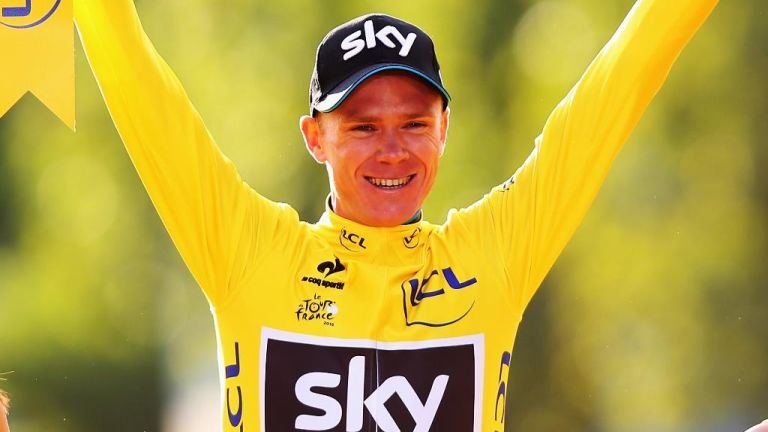 Chris FroomeTour De France Cyclist 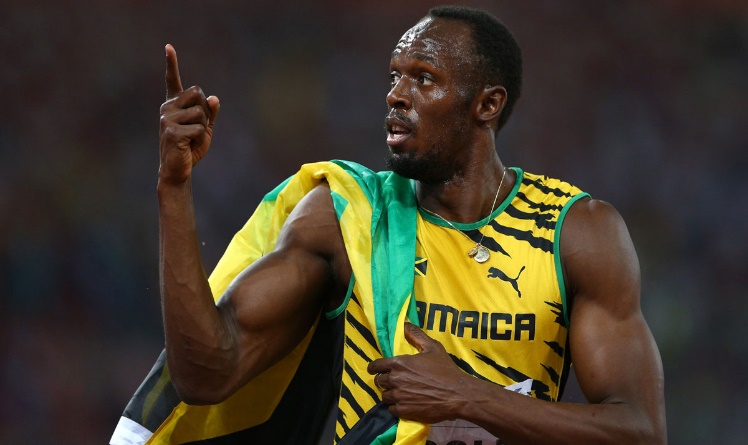 Usain Bolt100m/200m/4X100m Relay Runner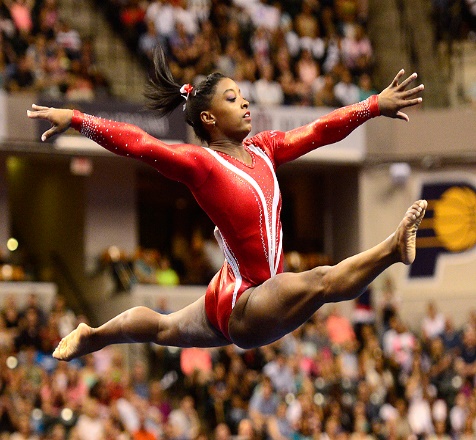 Simone BilesUSA All-round Gymnast Exam Questions What are the clear differences between the three athlete’s diets? Why is this?  (4 marks)How does your diet compare to the athletes? What are the main differences? (4 marks)What food group would an endurance athlete predominantly eat when leading up to a big competition/race and why? (4 marks)What are the consequences of consuming too much fat in your diet? (5 marks)Food GroupsJustificationBreakfastLunchDinner Snacks Food GroupsJustificationBreakfastLunchDinner SnacksFood GroupsJustification BreakfastLunchDinner Snacks